INFORMACIÓN – FOTOS Y VIDEOS PARA FACEBOOK NED 2021¡YA HEMOS EMPEZADO! Voluntario, gratis, beneficioso y quema calorías.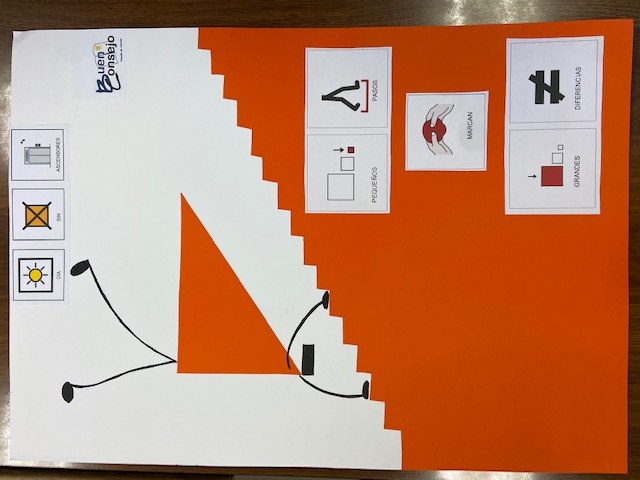 7ª Edición del Día Internacional sin AscensoresUna edición más nuestro Colegio participa de este evento mundial tan importante. Queremos conseguir que el mayor número de personas se muevan y sean activas.El Día Sin Ascensores es un evento mundial que celebra cómo la gente utiliza las escaleras en lugar de los ascensores y las escaleras mecánicas.#UseTheStairs, #NoElevatorsDay, #MueveteConDES@educacondeporte, @ISCA_tweet, @EUSport, @hepaeurope, @who, @fiona_bull. @sanidadgob, @deportegob, @educaCNIIE). SI NOS QUIERES VER:https://no-elevators-day.nowwemove.com/noelevatorsday/000_1014259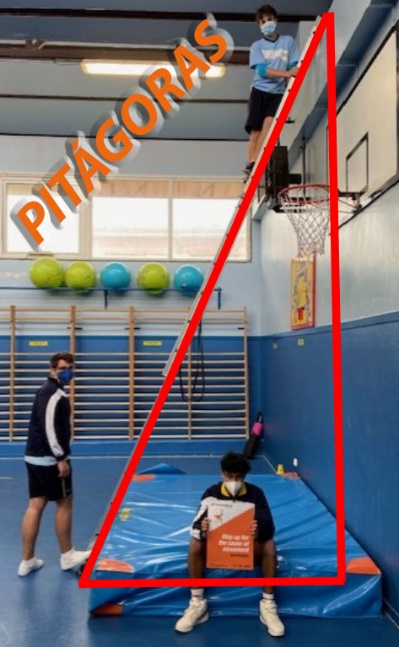 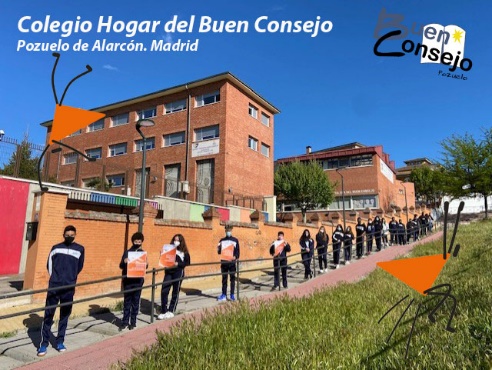 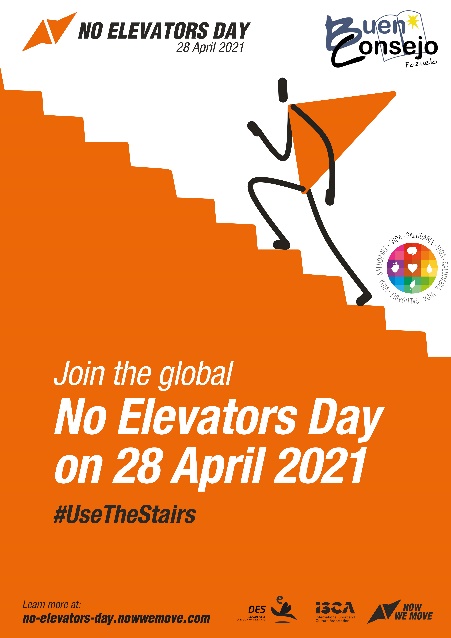 